財團法人台北市艋舺龍山寺 照片徵集計畫「回憶：我與艋舺龍山寺」艋舺龍山寺徵求各地民眾的照片，歡迎民眾踴躍分享回憶。今年，是我們自清乾隆三年（西元1738年）建寺以來的第二百八十個年頭。這些日子以來，龍山寺與艋舺共生，與在地居民的日常生活息息相連，在每個時節、節慶共享著同樣的生命記憶。同時，各地也有許許多多的民眾會來到龍山寺，不管是參拜、進香或是旅遊，都讓咱們擁有數不清的共同回憶。因此，我們希望透過照片的徵集、整理與數位化，使艋舺龍山寺的身影得以保存，並藉由照片與每個人的回憶故事，呈現本寺豐厚的人文景象，並將之綿延傳遞。誠摯邀請您一起來保存本寺與艋舺地區的歷史與文化！財團法人台北市艋舺龍山寺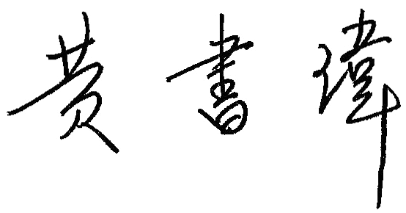 董事長一○八年三月照片徵集辦法徵集主題：「回憶：我與艋舺龍山寺」徵集內容：舉凡與艋舺龍山寺相關之照片，內容涵括在地日常生活故事、或是本寺慶典活動、人文風景或建築工藝等等，年代較久者尤佳。辦理單位指導單位：文化部主辦單位：財團法人台北市艋舺龍山寺授權費：每張入選照片給予300~1000元不等之授權費，授權本寺永久無償不限次數、方式及地域進行任何形式之使用。另，入選者可優先免費參加「照片說故事」工作坊，課程預計於2019年下半年辦理，相關細節俟確定後公告。照片規格： 黑白、彩色、數位照片不拘。尺寸、件數不限。（系列照片者，以5件為限）每張照片須附上一張報名表（如附件），填具拍攝時間、拍攝地點、拍攝者、照片內人事物等文字說明，至少120字。未填寫完整者，將不予受理。 收件時間： 即日起至108年5月31日止。（郵寄以郵戳為憑）送件方式（三擇一）：報名之資料及照片不予退還，照片建議繳交掃描檔案。掛號郵遞：將「照片」（掃描成至少600dpi檔案燒錄至光碟，或照片原件）、「報名表」及「授權同意書」包裝完整，封面註明「參加照片徵集」。地址：220新北市板橋區文化路二段242號5樓收件人：財團法人台北市艋舺龍山寺板橋文化廣場 陳小姐收親送板橋文化廣場：「照片」（掃描成至少600dpi檔案燒錄至光碟，或照片原件）、「報名表」及「授權同意書」包裝完整，親送至艋舺龍山寺板橋文化廣場保全室（新北市板橋區文化路二段242號）。封面註明「參加照片徵集」。E-mail：將「照片」掃描至少600dpi檔案，連同「報名表」請寄至 515@lungshan.org.tw ，並請於標題註明為「參加照片徵集」。將「授權同意書」（需授權者親簽之正本，不接受掃描檔）郵寄或親送至板橋文化廣場。（新北市板橋區文化路二段242號）評審：徵集之照片，由本寺聘請學者專家評審遴選。作品審查期間，不受理有關評審事項之任何詢問。入選公布：待評審結束後，將於本寺官網公告，並電話通知入選者。入選者須於入選公告後兩週內，至艋舺龍山寺板橋文化廣場領取授權費，並簽署授權同意書。逾期將取消入選資格。聯絡方式：電話：(02)8252-0103*515 陳小姐Email：515@lungshan.org.tw附則：凡經擇選之照片如有違反著作權之行為者，其法律責任由照片提供者自負。違反徵選辦法者取消入選資格，並追回已領之授權費。入選照片須授權本寺得永久無償不限次數、方式及地域進行任何形式之使用，且不另予通知。徵集之照片若郵遞途中或因不可抗拒之災害而損壞時，恕不負賠償之責任。凡參加本活動者即視同承認並遵守活動簡章之各項規定。比賽辦法如有未盡事宜，由主辦單位修訂之。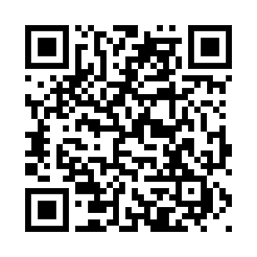 更多請見官網http://www.lungshan.org.tw/lungshan/memory.php財團法人台北市艋舺龍山寺 照片徵集計畫「回憶：我與艋舺龍山寺」報名表一張報名表僅填一張照片。若有多張照片，請自行複製使用備註：報名即同意活動簡章規定，如有未盡事宜，主辦單位得隨時修正之。財團法人台北市艋舺龍山寺「回憶：我與艋舺龍山寺」照片徵集計畫 授權書本人                  （以下簡稱乙方）同意參加「回憶：我與艋舺龍山寺」照片徵集計畫，乙方擁有照片及報名資料之著作權及所有權，保證無侵害第三人著作權之情事，亦無偽造、變造、翻拍他人著作或擅自提出他人所有之照片等情，如有不實，乙方將自行負責法律責任，所有獲得之授權費將全數退回。如因此致財團法人台北市艋舺龍山寺（以下簡稱甲方）受損害時，乙方應負賠償責任。乙方提供的照片及報名資料，經甲方辦理之評審會議評選入選，即同意以甲方核定之授權費，授權予甲方永久無償不限次數、方式及地域進行任何形式之使用，亦同意永久無償不限次數、方式及地域授權甲方可再授權第三人使用，且不需另予通知。乙方並同意不對甲方與甲方授權之第三人行使著作人格權。此致　　財團法人台北市艋舺龍山寺（甲方）乙方：                   （簽名）身分證字號： 戶籍地址： 聯絡電話：中   華   民   國  108  年      月      日姓名（與授權書之授權人需為同一人）（與授權書之授權人需為同一人）（與授權書之授權人需為同一人）聯絡電話Email聯絡地址照片影本浮貼處請勿黏貼照片正本照片影本浮貼處請勿黏貼照片正本照片影本浮貼處請勿黏貼照片正本照片影本浮貼處請勿黏貼照片正本照片說明(至少120字）(至少120字）(至少120字）照片名稱拍攝者拍攝地點拍攝日期報名資料 自我檢查表  (1) □ 授權書一份。（需簽名。一位報名者僅需繳交一份授權書）  (2) □ ___張報名表。（一張照片一張報名表）  (3) (二擇一) □ 照片光碟一份，含___張600dpi照片掃描檔，          或 □ ___ 張照片原件。備註：報名資料及照片不予退還，照片建議繳交掃描檔案。